Proiect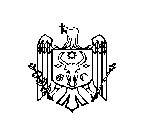 REPUBLICA MOLDOVACONSILIUL RAIONAL ŞTEFAN VODĂDECIZIE nr. 1/17din 21 martie 2019 Cu privire la aprobarea statelor de personalale instituțiilor medico-sanitare publicedin cadrul raionului Ștefan Vodă, pentru anul 2019 Aferent demersurilor managerilor instituțiilor medico-sanitare publice din cadrul raionului Ștefan Vodă; În conformitate cu prevederile Regulamentelor de organizare și funcționare ale prestatorilor de servicii de sănătate din raionul Ștefan Vodă, aprobat prin decizia Consiliului raional nr. 3/9 din 09 iunie 2017. În baza art. 43 alin. (1) lit.a) şi art. 46 din Legea nr.436–XVI din 28 decembrie 2006 privind administraţia publică locală, Consiliul raional Ştefan Vodă DECIDE:1.Se aprobă organigrama și statele de personal ale instituțiilor medico-sanitare publice din cadrul raionului Ștefan Vodă pentru anul 2019, după cum urmează:1.1. Instituţiei Medico Sanitare Publice Spitalul raional Ștefan Vodă, conform anexei nr.1.1.2. Instituţiei Medico Sanitare Publice Centrul de sănătate Ştefan Vodă, conform anexei nr.2.1.3. Instituţiei Medico Sanitare Publice Centrul de sănătate Crocmaz, conform anexei nr.31.4. Instituţiei Medico Sanitare Publice Centrul de sănătate Talmaza, conform anexei nr.4.1.5. Instituţiei Medico Sanitare Publice Centrul de sănătate Olănești, conform anexei nr.5.1.6. Instituţiei Medico Sanitare Publice Centrul de sănătate Antonești, conform anexei nr.6.1.7. Întreprinderea Municipală Centrul stomatologic raional Ștefan Vodă, conform anexei nr.7.2. Conducătorii instituțiilor medico-sanitare publice enumerate în pct.1 al prezentei decizii vor asigura coordonarea statelor de personal cu Ministerul Sănătății, Muncii și Protecției Sociale și semnarea contractului cu Compania Națională de Asigurări în Medicină pentru prestarea serviciilor medicale pentru anul 2019.3. Prezenta decizie se aplică din data de 01 ianuarie 2019.4. Controlul executării prezentei decizii se atribuie dlui Vasile Gherman, vicepreşedinte al raionului Ștefan Vodă.5. Prezenta decizie se aduce la cunoştinţă:Oficiului teritorial Căuşeni al Cancelarie de Stat;Ministerul Sănătății, Muncii și Protecției Sociale;Companiei Naţionale de Asigurări în Medicină;IMSP nominalizate;Prin publicare pe pagina web și Monitorul Oficial al Consiliului raional Ștefan Vodă;   Preşedintele şedinţei:                                                                              Contrasemnează:Secretarul Consiliului raional                                                             Ion ŢurcanAnexa nr. 1la decizia Consiliului raional Ştefan Vodănr. _____ din ______martie 2019Statele de personal al IMSP Spitalul raional Ştefan Vodăla  01 ianuarie 2019   Asistenţa Medicală Spitaliceascăcu  - 135 paturi  inclusiv:  - 102 paturi acute     - 33 paturi croniceStatele de personal al IMSP Spitalul raional Ştefan Vodăla 01 ianuarie  2019Asistenţa Specializată de AmbulatorStatele de personalal IMSP Spitalul raional Ştefan Vodăla 01 ianuarie  2019Cont specialAnexa nr. 2la decizia Consiliului raional Ştefan Vodănr. _____ din ______martie 2019Anexa nr. 3la decizia Consiliului raional Ştefan Vodănr. _____ din ______martie 2019Statele de personal IMSP Centrul de Sănătate Crocmaz, pentru anul 2019 ( populație 5826 persoane)Anexa nr. 4la decizia Consiliului raional Ştefan Vodănr. _____ din ______martie 2019Statele de personal IMSP Centrul de Sănătate Talmaza, pentru anul 2019 ( populație 6379 persoane)Anexa nr. 5la decizia Consiliului raional Ştefan Vodănr. _____ din ______martie 2019Statele de personal IMSP Centrul de Sănătate Olănești, pentru anul 2019 ( populație 7659 persoane)Anexa nr. 6la decizia Consiliului raional Ştefan Vodănr. _____ din ______martie 2019Statele de personal IMSP Centrul de Sănătate Antonești, pentru anul 2019 ( populație 5154 persoane)Anexa nr. 7la decizia Consiliului raional Ştefan Vodănr. _____ din ______martie 2019Statele de personala IM Centrul Stomatologic Stefan Voda, pentru anul 2019finanțate din surse  CNAMCont Special                        Total pe instituție , inclusiv  :                                     21.75                    94341 leiCod profesieiconform clasif.Denumirea subdiviziunilor,funcțiilor pe categorii de personalNr. de unităţi aprobate în statele de funcţiiSalariu tarifar de funcţielunar(lei)IAparatul de conducere2.018 740112076Director 19890112076/01Director adjunct medical 18850IIPersonalul spitalului5.7520 597.5242215Specialist principal în tehnica medicala15160322101/04Asistenta medicala principala 15940222104Asistent medical dietician 13150516910Dezinfector12450813149Autoclavist12180334401Registrator al arhivei 0.751717.5IIITerapie generală30 paturi acute ( 6  neurologice,12 cardiologice, 12 terapeutice)28.75101 883Medici, total3.7524 565134208Sef secție,medic cardiolog –efort 50% 18790221201Medic internist 2.514310221201Medic neuropatolog0.251465Personal medical mediu1351 048134201Asistent principal15148222112Asistent medical de proceduri 27110222112Asistent medical de salon post 24/241038790Personal medical inferior1226 270515116Sora economa 12290524601Bufetiera 12180532104Infirmiera de salon post 24/241021800IVBoli contagioase (12 paturi acute)13.549 378Medici, total1.08 950134208Sef secție-efort 100%18950Personal medical mediu, 6.025 108134201Asistent medical principal-  efort 100% 15308222112Asistent medical de salon 519800Personal medical inferior,6.515 320515116Sora economa –efort 100%12450524601Bufetiera0.51170532104Infirmiera de salon post 24/24511700VPediatria  - (15 paturi acute)13.548 018Medici,total1.08 790134208Sef secție –efort 100%18790Personal medical mediu,624 948134201As. medical principal - efort 100% 15148222112Asistent medical de salon post 24/24519800Personal medical inferior,6.514 280515116Sora economa - efort 100%12290524601Bufetiera 0.51090532104Infirmiera de salon post 24/24510900VIChirurgia, (30 paturi acute, inclusiv:18 chirurgicale, 12 traumatologice)49.0178 273Medici, total852 355134208Şef secţie –efort 100% 19165221201Medic chirurg 16170221201Medic traumatolog212340221201Medic ORL0.251542.5221201Medic chirurg, medic traumatolog de urgenta3.7523137.5Personal medical mediu,2079 938134201As. medicala principala efort 100 % 15148222112Asistent medical de proceduri26300222112Asistent medical de pansamente septice,aseptice14050222112Asistent medical de salon chirurgie şi traumatologie post 24/241039600222115Asistent medical  de operaţie 14140222115Asistent medical a blocului de operaţii  post 24/24 520700Personal medical inferior,2145 980515116Soră economă - efort 100%12290524601Bufetiera 24360532104Infirmiera în sala de pansamente 12270532104Infirmieră în sala de proceduri    12180532104Infirmiera de salon în chirurgie şi traumatologie 1021800532104Infirmiera în sala de operaţii 12180532104Infirmiera în blocul de operaţii post 24/24510900VIIObstetrică-ginecologie (15 paturi acute)27.75112 535.5Medici,6.7544 472.5134208Şef secţie-efort 100% 19165221201Medic obstetrician ginecologic16170221201Medic pediatru pentru nou-născuți 16000221201Medic obstetrician ginecolog de urgenta 3.7523137.5Personal medical mediu1248 333134209Moaşă superioara - efort 100% 15148222201Moaşă a salonului obstetrical post 24/24       519800322201Asistent medical a salonului nou-născuți 623385Personal medical inferior,919 730515116Sora economă - efort 100 % 12290524601Bufetiera 12180532104Infirmiera  post 24/24 510900532104Infirmiera a salonului obstetrical ginecologic 24360VIIISecţia boli cornice (33 paturi cornice, inclusive: 2 îngrijiri paliative, 15 geriatrice, 16 reabilitare)17.7566 168Medici,3.7521 890134208Sef secție - efort 50%,medic geriatru15775221201Medic reabilitolog1.05860221201Medic neuropatolog0.754395221201Medic chinetoterapeut1.05860Personal medical mediu,7.028 908134201As. medicală principala a secției - efort 50%15148222112Asistent medical de proceduri13960222112Asistent de salon post 24/24519800Personal medical inferior,7.015 370515116Sora economă - efort 50%12290524601Bufetiera12180532104Infirmiera de salon510900IXTransfuzia a sângelui5.019 350Medici15 980221201Medic  transfuziolog15980Personal medical mediu311 070222112Asistent medical de operații26950322102Laborant14120Personal medical inferior12 300532104Infirmiera12300XCabinetul radiologic5.020 010221201Medic imagist radiolog 16040311923Tehnician radiolog311610532104Infirmieră12360XISecția patomorfologie3.522 955Medici1.514 295221201Medic patomorfolog1.514295Personal medical mediu15 870322102Felcer laborant histolog15870Personal medical inferior12 790532104Infirmiera12790XI1Cabinet fizioterapie2.59 420221201Medic fizioterapie0.53000325501As. medical fizioterapie14100532104Infirmiera12320XIIILaboratorul2.08 240322102Laborant medical 28240XIVTerapie intensivă şi  anesteziologie (4 paturi)31.0135 689.25Medici8.2552 998.75134208Sef secție - efort 100% 18416.25221201Medic anesteziolog212340221201Medic  reanimatolog pentru deservirea salonului4.2526222.5221201Medic laborant 16020Personal medical mediu16.7568 420.5134201As. medicală principala-efort 100 %15328222108As. medicală anestezie post 24/245.522370222108As. medicală a salonului terapie intensivă post 24/245.2520122.5224002Felcer-laborant post 24/24520600Personal medical inferior614 270515116Sora economă  - efort 100%12470532104Infirmieră de salon post 24/24511800XVUnitatea primiri urgente15.7563 805Medici4.7530 765221201Sef secție  UPU1.08790221201Medic internist de urgenţă 3.7521975Personal medical mediu622 140222112Asistent medical internarea pacienților post 24/24518180334401As. medical pentru pacienți programați13960Personal medical inferior510 900532104Infirmiera post 24/24510900XVIAsistenţa farmaceutică3.015 290Farmaciști18 910134204Farmacist-diriginte18910Personal medical mediu14 080321303Laborant farmacist14080Personal medical inferior1.02 300532104Infirmiera 12300XVIIServiciul juridic1.05 160261104Jurist 15160XIXServiciul personal1.05 160121204 Specialist   resurse umane15160XXServiciul informatica şi statistică medic.4.017 540Medici15 860226912Medic statistician 15860Personal medical mediu13 660331404Statistician medical 13660Alt personal 28 020251208Administrator local în TI 14360413201Oper. introducere,validare şi prelucrare date 13660XXIServiciul contabilitate4.020 370121102Contabil şef17290331302Contabil - coordonator14360331302Contabil pentru evidenţa  produselor alimentare14360331302Contabil pe salariu 14360XXIIServiciul economic1.04 360263107 Economist14360XXIIIServiciul tehnic şi gospodăresc16.544 056134926Seful serviciului tehnic şi gospodăresc14026432103Magaziner depozit  materiale12180432103Magaziner  depozit produse alimentare12180215121Inginer-electrician13660412002Secretar 13660834305Liftier 24360712615Lăcătuș-instalator tehnica sanitară, cat V12960721215Sudor cu gaze ,cat III 12980741233Electromontor la repararea şi întreţinerea utilajelor electrice0.51430711503Tâmplar ,cat V12860962204Muncitor calificat în construcţii cat. III12860921402Grădinar1.02180962907Paznic36540962204Muncitor auxiliar12180XXIVBlocul alimentar7.018 140512001Bucătar, cat  III-V38940941201Bucătar auxiliar49200XXVSpălătoria1.02 180912108Spălătoreasa 12180XXVICazangeria3.08 940313135Operator punct termic( la sezon) ,cat III38940XXVIIParcul auto1.54 290832206Şofer autosanitara, clasa I (3 automobile)1.54290  Categorii de personalNumăr unităţi Fondul de salariu lunar(lei)Medici45,25307 611.25Personal medical mediu102.5410 731Personal medical inferior79.0176 370Alt personal39.0125 836TOTAL265.751020548.25Cod prof.conform clasif.Denumirea subdiviziunilor,funcţiilor pe categorii de personal  Nr. de unităţi aprobate în statele de funcţiiSalariul tarifar de funcţielunar(lei)Medici21.0135 405134208Şeful secţiei consultative18790221201Medic traumatolog-ortoped 15860221201Medic cardiolog  15860221201Medic chirurg pentru maturi 15950221201Medic otorinolaringolog 1.58790221201Medic oftalmolog 211720221201Medic neuropatolog1.58790221201Medic narcolog 16020221201Medic endocrinolog15860221201Medic dermatolog16020221201Medic urolog 15860221201Medic infecţionist 0.53030221201Medic oncolog 15980221201Medic neuropat. pentru copii 15860221201Medic chirurg pentru copii15860221201Medic terapeut 0.251465221201Medic profpotalog0.52930221201Medic ftiziopulmonolog 2.523355221201Medic geriatru 0.251465221201Medic epidemiolog0.53010221201Medic obstetrician ginecolog 0.52930Personalul medical mediu23.595 843 134201Asistentă medicală principală 15148222112Asistent. medical a med. cardiolog 13960222112Asistent medical a med. traum. 13960222112Asistent medical a med. chirurg 13960222112Asistent medical de pansament septic,aseptic 1.255040222112Asistent medical a med. ORL 13760222112Asistent medical a med. oftalm.27920222112Asistent medical a med. neurop. 13960222112Asistent medical a med. narcolog 14120222112Asistent medical a med. endocrinolog13560222112Asistent medical a med. oncolog13680222112Asistent medical a med. neuropatolog p-ru copii 0.51980222112Asistent medical a med. derm. 14120222112Asistent medical a med. urolog 13150222112Asistent medical a med. infecţionist 0.52060222112Asistent medical de proceduri13960222112Asistent medical a med. chirurg copii 13960222112Asistent medical a med. terapeut0.51980224001Felcer13960334401Registrator medical12290222112Asistent medical a med. ftiziopulmonolog 211780222112Asistent medical a punctului de colectare a mat. biologic0.52685222112Asistent  medical în promovarea sănătăţii13960222112Asistent medical a med. geriatru0.25890Personal medical inferior 9.7521 995515116Sora economă 12290532104Infirmieră 6.7514715532104Infirmiera a serviciului ftiziopneumologie12810813149Autoclavist12180Serviciul tehnic şi gospodăresc8.025 670331302Contabil pentru evidența materialelor 14360331302Contabil finanțist14360331302Contabil pentru evidenta medicamentelor0.52180214936Specialist securitatea şi sănătatea în muncă0.51830741233Electromontor la repararea şi întreţ. utilajelor electrice 12860921402Grădinar12180962204Muncitor calificat în construcţii12860962204Muncitor auxiliar0.51090912108Spălătoreasă0.51090832206Şofer autosanitara, cl.I12860AMSA62.25278 913Subdiviziunile A M S A14.7566 660Cabinetul UZI2.7514 135221201Medic imagist-sonografist 15980221201Medic endoscopist0.53055222112Asistent medical a med. imagist – sonografist 14080222112Asistent medical a med. endoscopist 0.251020Laboratorul5.523 665221201Medic laborant16020322102Laborant medical clinic312360322102Laborant clinic a cab. ftiziopulmonolog 0.52945532104Infirmieră a laboratorului12340Diagnostică funcţională1.56 890221201Medic diagnostică funcţională 0.52930222110As. medical a med. diagnostică funcţională13960 Cabinetul  fizioterapie1.57 100221201Medic fizioterapeut 0.53000325501As. medical a cab. fizioterapie14100Asistenţa farmaceutică2.511 210226201Farmacist15980321303Laborant farmacist14080532104Infirmiera-spălătoreasă0.51150Secţia informatică şi statistică medicală13 660331404Statistician medical13660 Categorii de personalNumăr unităţiFondul de salariu lunar (lei)Medici25.5162 370Personal medical mediu32.25132 048Personal inferior11.2525 485Alt personal8.025 670Total:77.0345 573Cod prof.conform clasif.Denumirea funcţiilor pe categorii de personalNr. de unităţi aprobate în statele de funcţiiSalariul tarifar de funcțieLunar (lei)222113Asistent medical masaj 13960421102Casier 13660263107Economist0.52180Total: 2,59 800Statele de personal IMSP Centrul de Sănătate Ştefan Vodă,r-nul Ştefan Vodăpentru anul 2019, populaţia 37257CodulfuncțieiCodulfuncțieiNumărul de funcţii calculate în conformitate cu normativele, pe categorii de personalNumărul de unități aprobate Salariul tarifar(de funcție)Personalul de conducerePersonalul de conducerePersonalul de conducerePersonalul de conducerePersonalul de conducere112076112076Șeful Centrului de Sănătate 50% efort medic de familie1.009500Total 19500Centrul de Sănătate CrocmazCentrul de Sănătate CrocmazCentrul de Sănătate Crocmaz221104221104Medic de familie 2713:1500=1,81-0.50(director 50% efort)=1,251,257375Total mediciTotal medici1,257375222102222102Asistenta medicala a medicului de familie1,81x2 =3.623,7514625222102.06222102.06Asistent medical superior13400325501325501Asistenta medicala de fizioterapie 0,25850224002224002Felcer/Laborant medical 0,501350325301325301Asistent medical comunitar 13900331404331404Statistician medical0,25850Total personal medical mediuTotal personal medical mediuTotal personal medical mediu6,7524975532104532104Infirmiera1.01900Total personal inferiorTotal personal inferiorTotal personal inferior1,01900241103241103Contabil  0,753375962907962907Paznic/operator la cazanele de gaze1,001900Total  personal administrativ-gospodărescTotal  personal administrativ-gospodărescTotal  personal administrativ-gospodăresc1,755275Total CS CrocmazTotal CS CrocmazTotal CS Crocmaz11,7549025OMF PalancaOMF PalancaOMF PalancaOMF PalancaOMF Palanca221104221104Medic de familie 1613/1500=1.0715900Total mediciTotal medici15900222102222102Asistent medical de familie 1.07x2=2,142,258775325501325501Asistenta medicala de fizioterapie 0,25850224002224002Felcer/Laborant medical 0,25675325301325301Asistent medical comunitar 0,752925Total personal medical mediuTotal personal medical mediuTotal personal medical mediu3,5013225532104532104Infirmiera 0,5950Total personal inferiorTotal personal inferiorTotal personal inferior0,5950Personal administrativ-gospodărescPersonal administrativ-gospodărescPersonal administrativ-gospodăresc962907962907Paznic/operator11900Total  personal administrativ-gospodărescTotal  personal administrativ-gospodărescTotal  personal administrativ-gospodăresc11900Total  OMF PalancaTotal  OMF PalancaTotal  OMF Palanca6,0021975OMF TudoraOMF TudoraOMF TudoraOMF TudoraOMF Tudora221104221104Medic de familie 1670/1500=1.1115900Total mediciTotal medici15900222102222102Asistent medical de familie 1.11x2=2,232,258775325501325501Asistenta medicala de fizioterapie 0,25850224002224002Felcer/Laborant medical 0,25850325301325301Asistent medical comunitar 0,752925Total personal medical mediuTotal personal medical mediuTotal personal medical mediu3,5013400532104532104Infirmiera 0,5950Total personal inferiorTotal personal inferiorTotal personal inferior0,5950Personal administrativ-gospodărescPersonal administrativ-gospodărescPersonal administrativ-gospodăresc832202832202Conducător auto0,5950962907962907Paznic/operator1.01900Total  personal administrativ-gospodărescTotal  personal administrativ-gospodărescTotal  personal administrativ-gospodăresc1,52850Total  OMF TudoraTotal  OMF TudoraTotal  OMF Tudora6,5023100TOTAL  IMSP CS CrocmazTOTAL  IMSP CS CrocmazTOTAL  IMSP CS Crocmaz24,25 94100Personal de conducerePersonal de conducerePersonal de conducere1,009500MediciMedici3,2519175Personal medical mediuPersonal medical mediuPersonal medical mediu13,7551600Personal medical inferiorPersonal medical inferiorPersonal medical inferior2,003800Personal administrativ-gospodărescPersonal administrativ-gospodărescPersonal administrativ-gospodăresc4,2510025Codul funcţieiDenumirea  funcțieiNumărul de unităţiSalariultarifarPERSONAL MEDICAL SUPERIORPERSONAL MEDICAL SUPERIOR112076Şef Centru de sănătate cu 50% efort medic de familie1,09500221104Medic de familie (6379/1500)=4.25-0.53,7528762.50221201Medic imagist sonograf0,52930221201Medic obstetrician ginecolog0,251465Total personal medical superiorTotal personal medical superior4,533157.50PERSONAL MEDICAL MEDIUPERSONAL MEDICAL MEDIU222102Asistent medical de familie superior1,04560222102Asistent medical de familie8,538675325301Asistent medical comunitar3,2514787.50224002Felcer laborant (Laborant) cu studii medii2,07920325501Asistentă medicală fizioterapie0,51980322101Asistentă medicală  îngrijiri perinatale1,03960322101Asistentă medicală  imunizări1.03800322101Asistentă medicală   în sala de tratament0.51980331404Statistician medical(cu studii medii medicale)0.25990Total personal medical mediuTotal personal medical mediu18.078652.50PERSONAL MEDICAL INFERIORPERSONAL MEDICAL INFERIOR515116Sora gospodină0,25572.50532104Infirmieră1,53270334401Registrator medical0,51145Total personal medical inferiorTotal personal medical inferior2.254987.50ALT PERSONALALT PERSONAL241103Contabil 0,753870263107Economist0,251290242311/333304/412001Specialist serv. pers./inspect.serv.pers./secretar0.251290962908Paznic,operator la cazanele de gaze2,04360832202Conducător auto(şofer)12860421102Casier0.251290Total alt personalTotal alt personal4.514960TOTAL  IMSP CS TalmazaTOTAL  IMSP CS Talmaza30,25 141257.50Personal de conducerePersonal de conducere1,00MediciMedici4,519175Personal medical mediuPersonal medical mediu18,00Personal medical inferiorPersonal medical inferior2,25Personal administrativ-gospodărescPersonal administrativ-gospodăresc4,5CodulfuncțieiNumărul de funcţii calculate în conformitate cu normativele, pe categorii de personalNumărul de unități aprobate Salariul tarifar(de funcție)112076Șeful Centrului de Sănătate 50% efort medic de familie1.009500Centrul de Sănătate OlăneștiCentrul de Sănătate OlăneștiCentrul de Sănătate OlăneștiCentrul de Sănătate Olănești221104Medic de familie 4835:1500=3.22-0.50(director 50% efort)=3.223.023010221201Medic obstetrician  ginecolog0.251627Total mediciTotal medici3.2524637222102Asistenta medicala a medicului de familie 3.22x2 =6.447.031500222102.06Asistent medical superior1.04550322101Asistenta medicala de îngrijiri  perinatale femei /moașa 2347/3500=0.670.752970322101Asistent medical de proceduri, sala de tratament, imun.1.03560325501Asistenta medicala de fizioterapie 14600/15000=0.971.03560224002Felcer/Laborant medical 18368/18000=1.021.03560325301Asistent medical comunitar 4890/2000=2.451.04550Total personal medical mediuTotal personal medical mediu12.7554250532104Infirmiera1.02180Total personal inferiorTotal personal inferior1.02180Personal administrativ-gospodărescPersonal administrativ-gospodărescPersonal administrativ-gospodărescPersonal administrativ-gospodăresc241103Contabil  superior1.05160334401Registrator medical 1.02290421102Contabil/casier0.251290962907Paznic/operator la cazanele de gaze1.02180832202Conducător  auto 1.02860Total  personal administrativ-gospodărescTotal  personal administrativ-gospodăresc4.2513780Total CS OlăneștiTotal CS Olănești22.2594847OMF CăplaniOMF CăplaniOMF CăplaniOMF Căplani221104Medic de familie 2824/1500=1.882.015340Total mediciTotal medici2.015340222102Asistent medical de familie 1.88x2=3.764.017850325501Asistenta medicala de fizioterapie 7200/150000.51980325301Asistent medical comunitar 2890/2000=1.451.04550Total personal medical mediuTotal personal medical mediu5.524380532104Infirmiera 231 m2 lemn1.02180Total personal inferiorTotal personal inferior1.02180Personal administrativ-gospodărescPersonal administrativ-gospodărescPersonal administrativ-gospodărescPersonal administrativ-gospodăresc962907Paznic/operator1.02180832202Conducător auto0,25715Total  personal administrativ-gospodărescTotal  personal administrativ-gospodăresc1.252895Total  OMF CăplaniTotal  OMF Căplani  9.544795TOTAL  IMSP CS OlăneștiTOTAL  IMSP CS Olănești 32.00149142Personal de conducerePersonal de conducere1.09500Medici de familieMedici de familie5.038350Medic obstretician-ginecologMedic obstretician-ginecolog0.251627Personal medical mediuPersonal medical mediu18.2578630Personal medical inferiorPersonal medical inferior2.04360Personal administrativ-gospodărescPersonal administrativ-gospodăresc5.5016675Nrd/oCodul funcțieiDenumirea  secţieiNumărulsalariilorSalariul tarifar(lei)PERSONAL  DE  CONDUCEREPERSONAL  DE  CONDUCEREPERSONAL  DE  CONDUCEREPERSONAL  DE  CONDUCEREPERSONAL  DE  CONDUCERE1112076Şef cu  100% efort medic de familie  1,08500,00TotalTotalTotal1,08500,00MEDICI1221104Medic  de  familie  (5154: 1500 =  3,50)2, 519176,00TotalTotalTotal2,519176,00PERSONAL  MEDICAL  MEDIUPERSONAL  MEDICAL  MEDIUPERSONAL  MEDICAL  MEDIUPERSONAL  MEDICAL  MEDIUPERSONAL  MEDICAL  MEDIU1222102.06Asistentă medicală  superioară0,51575,002222102Asistentă medicală  de familie  7,0031851,003325301Asistentă medicală  comunitară2,511376,004322101Asistenta medicului de familie de îngrijiri perinatale femei0,52276,005325501Asistentă medicală de fizioterapie0, 51980,006322101Asistentă medicală în sala de tratament (8 paturi, proceduri, imunizări)0,51575,007224002Laborant1,55940,00TotalTotalTotal13,0056573,00INFIRMIEREINFIRMIEREINFIRMIERE1532104Infirmiere2,04360,00TotalTotalTotal2,04360,00ALT  PERSONALALT  PERSONALALT  PERSONALALT  PERSONALALT  PERSONAL12241103Contabil cu îndeplinirea obligațiunilor de contabil - șef0, 52580,002333304Inspector serviciul personal,  secretar0,251090,00252101Administrator local SIA AMP0,251290,003832202Conducător  auto1,02860,004962907Paznic,Operator cazan de gaze (pe sezon)1,02180,00TotalTotalTotal3,0010000,00TOTAL:TOTAL:TOTAL:21,5098609,00Personal de conducerePersonal de conducerePersonal de conducere1,0MediciMediciMedici2, 5Personal  medical  mediuPersonal  medical  mediuPersonal  medical  mediu13,00InfirmiereInfirmiereInfirmiere2,0Alt  personalAlt  personalAlt  personal3,0CodulfuncțieiDenumirea funcțieiNumărul deunități aprobate in statele de personalSalariu tarifar(de funcție)112076Director1,07290226102Medic stomatolog terapeut2.7515785226102Medic stomatolog chirurg0,53020322101Asistenta medicala a medicului stomatolog2.7510890331405Statistician0.25890222111Laborant - radiolog0.25788334401Registrator0.51145532104Infirmieră a cabinetului stomatologic1.753815331302Contabil0,753270242309 Inspector resurse umane0.251290818206Operator al cazanului cu gaze0.51430T O T A L11.2549613 leiCodul  funcțieiDenumirea funcțieiNumărul de unități aprobate de personalSalariu tarifar(de funcție)226102Medic stomatolog terapeut2.514320226102Medic stomatolog chirurg0, 52930226102Medic stomatolog protetician1,257325322101Asistenta medicala a medicului stomatolog1.756120325101Tehnician dentar1.55940222111Laborant-radiolog0.25788334401Registrator0.51145532104Infirmieră a cabinetului stomatologic1,252725331302Contabil0.251090421102Casier0.25915818206Operatorul al cazanului cu gaze0.51430  T O T A L10.544728Personal de conducere17290Medici7.543380Personal medical mediu7.7527706Personal medical inferior3.06540Alt personal2.59425